ИВАНОВСКАЯ ОБЛАСТЬАДМИНИСТРАЦИЯ ЮЖСКОГО МУНИЦИПАЛЬНОГО РАЙОНАПОСТАНОВЛЕНИЕот __________ № ________                                                                     г. ЮжаО внесении изменений в муниципальную программу Южского городского поселения «Безопасный город», утвержденную постановлением Администрации Южского муниципального района от 29.12. 2017 г.  № 1341-пВ соответствии со статьей 179 Бюджетного кодекса Российской Федерации, постановлением Администрации Южского муниципального района от 19.10.2016 № 680-п «Об утверждении Порядка разработки, реализации и оценки эффективности муниципальных программ Южского муниципального района и Южского городского поселения и отмене постановлений Администрации Южского муниципального района от 02.09.2013 № 719-п и Администрации Южского городского поселения от 06.09.2013 № 490», решением Совета Южского городского поселения от 18.12.2019 № 69 «О бюджете Южского городского поселения на 2020 год и на плановый период 2021 и 2022 годов», Администрация Южского муниципального района  п о с т а н о в л я е т:	1. Внести в муниципальную программу Южского городского поселения «Безопасный город» (далее – Программа), утвержденную постановлением Администрации Южского муниципального района от 29.12.2017 № 1341-п следующие изменения:1.1. Строку девятую таблицы, указанной в разделе 1 «Паспорт муниципальной программы Южского городского поселения», являющейся приложением № 1 к Постановлению, изложить в новой редакции:1.2. Строку седьмую таблицы, указанной в разделе 1 «Паспорт подпрограммы муниципальной программы Южского городского поселения», являющейся приложением № 2 к Программе, изложить в новой редакции:1.3. Раздел 4 «Ресурсное обеспечение подпрограммы» подпрограммы «Пожарная безопасность, развитие системы гражданской обороны, защиты населения и территории Южского городского поселения от чрезвычайных ситуаций», являющейся приложением № 2 к Программе, изложить в новой редакции:«4. Ресурсное обеспечение подпрограммы.2.Опубликовать настоящее постановление в официальном издании «Правовой Вестник Южского городского поселения» и на официальном сайте Южского муниципального района в информационно – телекоммуникационной сети «Интернет».Глава Южского муниципального района                                      В.И. Оврашко«Объемы ресурсного обеспечения программыОбщий объем бюджетных ассигнований:2018 год - 559 314,00 руб.;2019 год - 710 450,00 руб.;2020 год - 647 786,64 руб.;2021 год - 675 000,00 руб.;2022 год - 675 000,00 руб.- бюджет Южского городского поселения:2018 год - 559 314,00 руб.;2019 год - 710 450,00 руб.;2020 год - 647 786,64 руб.;2021 год - 675 000,00 руб.;2022 год – 675 000,00 руб.»«Объемы ресурсного обеспечения подпрограммыОбщий объем бюджетных ассигнований:2018 год - 551 314,00 руб.;2019 год – 620 950,00 руб.;2020 год – 496 286,64 руб.;2021 год – 523 500,00 руб.;2022 год – 523 500,00 руб.- бюджет Южского городского поселения:2018 год - 551 314,00 руб.;2019 год – 620 950,00 руб.;2020 год – 496 286,64 руб.;2021 год – 523 500,00 руб.;2022 год – 523 500,00 руб.»№п/пНаименование мероприятия/источник ресурсного обеспеченияИсполнитель2018 г.(руб.)2019 г.(руб.)2020 г.(руб.)2021 г.(руб.)2022 г.(руб.)Подпрограмма, всегоПодпрограмма, всегоПодпрограмма, всего551 314,00620 950,00496 286,64523 500,00523 500,00Бюджетные ассигнованияБюджетные ассигнованияБюджетные ассигнования551 314,00620 950,00496 286,64523 500,00523 500,00-бюджет Южского городского поселения-бюджет Южского городского поселения-бюджет Южского городского поселения551 314,00620 950,00496 286,64 523 500,00523 500,00Основное мероприятие «Обеспечение защиты населения и территории Южского городского поселения»Основное мероприятие «Обеспечение защиты населения и территории Южского городского поселения»Основное мероприятие «Обеспечение защиты населения и территории Южского городского поселения»551 314,00620 950,00496 286,64523 500,00523 500,00Бюджетные ассигнованияБюджетные ассигнованияБюджетные ассигнования551 314,00620 950,00496 286,64523 500,00523 500,00-бюджет Южского городского поселения-бюджет Южского городского поселения-бюджет Южского городского поселения551 314,00620 950,00496 286,64523 500,00523 500,001.Мероприятия, направленные на обеспечение  первичных мер пожарной безопасности в границах населенных пунктов Южского городского поселения1.Мероприятия, направленные на обеспечение  первичных мер пожарной безопасности в границах населенных пунктов Южского городского поселения1.Мероприятия, направленные на обеспечение  первичных мер пожарной безопасности в границах населенных пунктов Южского городского поселения280 214,00248 500,00211 500,00211 500,00211 500,00Бюджетные ассигнованияБюджетные ассигнованияАдминистрация Южского муниципального района в лице МКУ «Управление городского хозяйства»280 214,00248 500,00211 500,00211 500,00211 500,00-бюджет Южского городского поселения-бюджет Южского городского поселенияАдминистрация Южского муниципального района в лице МКУ «Управление городского хозяйства»280 214,00248 500,00211 500,00211 500,00211 500,002. Мероприятия по развитию системы гражданской обороны,предупреждению и ликвидации чрезвычайных ситуаций, обеспечению безопасности людей на водных объектах Южского городского поселения, охране их жизни и здоровья2. Мероприятия по развитию системы гражданской обороны,предупреждению и ликвидации чрезвычайных ситуаций, обеспечению безопасности людей на водных объектах Южского городского поселения, охране их жизни и здоровья2. Мероприятия по развитию системы гражданской обороны,предупреждению и ликвидации чрезвычайных ситуаций, обеспечению безопасности людей на водных объектах Южского городского поселения, охране их жизни и здоровья37 000,0012 000,0012 000,0012 000,0012 000,00Бюджетные ассигнованияБюджетные ассигнованияАдминистрация Южского муниципального района в лице отдела по делам гражданской обороны и чрезвычайных ситуаций37 000,0012 000,0012 000,0012 000,0012 000,00-бюджет Южского городского поселения-бюджет Южского городского поселенияАдминистрация Южского муниципального района в лице отдела по делам гражданской обороны и чрезвычайных ситуаций37 000,0012 000,0012 000,0012 000,0012 000,003. Резервный фонд Администрации Южского муниципального района3. Резервный фонд Администрации Южского муниципального районаАдминистрация  Южского муниципального района в лице отдела по делам гражданской обороны и чрезвычайных ситуаций234 100,00328 450,00272 786,64300 000,00300 000,00Бюджетные ассигнованияБюджетные ассигнованияАдминистрация  Южского муниципального района в лице отдела по делам гражданской обороны и чрезвычайных ситуаций234 100,00328 450,00272 786,64300 000,00300 000,00-бюджет Южского городского поселения-бюджет Южского городского поселенияАдминистрация  Южского муниципального района в лице отдела по делам гражданской обороны и чрезвычайных ситуаций234 100,00328 450,00272 786,64300 000,00300 000,004.Выполнение работ по очистке участка берега противопожарного водоема, расположенного на ул. Стандартные дома г. Южа, по представлению Прокуратуры Южского района от 10.09.2019 №13-2019 (Закупка товаров, работ и услуг для обеспечения государственных(муниципальных)нужд) 4.Выполнение работ по очистке участка берега противопожарного водоема, расположенного на ул. Стандартные дома г. Южа, по представлению Прокуратуры Южского района от 10.09.2019 №13-2019 (Закупка товаров, работ и услуг для обеспечения государственных(муниципальных)нужд) Администрация Южского муниципального района в лице МКУ «Управление городского хозяйства»032 000,00000Бюджетные ассигнованияБюджетные ассигнования032 000,00000-бюджет Южского городского поселения-бюджет Южского городского поселения032 000,00000»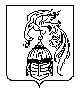 